MINUTES OF WOTTON-UNDER-EDGE TOWN COUNCIL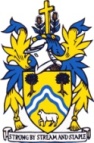 PLANNING COMMITTEE HELD ON 29th July 2019, 7.00pm, CIVIC CENTREPRESENT: Councillors: N Pinnegar (Chair), R Claydon (Vice Chair), John Cordwell, June Cordwell, P Barton, T Luker. J Turner, D Thomas, M Tucker, S Wood.In Attendance: Administrator Mrs D Hyam	PUBLIC: NoneP.5909	Apologies for Absence Cllrs R Hale, A Wilkinson, M Short.				P.5910	Declarations of Interest & Dispensations None expressed.P.5911	Public Forum NoneP.5912		Chairman’s Report Nothing to report.P.5913		Minutes of Planning Meeting To approve Minutes of June 2019 Planning Meeting. It was proposed by Cllr P Barton and seconded by Cllr R Claydon with 9 in favour and 1 abstention to approve these Minutes.P.5914		Correspondencea) It was noted that a copy of a letter submitted to SDC Planning Office from Gloucestershire Highways in relation to planning application S.18/2368/FUL at Renishaw PLC New Mills, Wotton-under-Edge, had been received. It was circulated to Councillors prior to the meeting and it contained a number of recommendations for an approved travel plan to be implemented in accordance with details and timetable given.b) Proposed plans had been received from SDC for a housing development on the site of the garages and play area at Pitman Place. WTC had been asked to give informal thoughts to the plans and the following comments were put forward: The development, as proposed, will require the current public right of way which goes around the edge of the play area to be officially diverted before commencement of work on the site.It was felt that the footpath and green area shown on the plan would benefit the development, although this was not considered to be the most efficient use of the site which might otherwise have accommodated four dwellings. It is important that consideration is given to renewable energy and energy efficiency on the development.  Provision should also be made for an electric vehicle charging point for each property and the construction of the houses should be in line with the SDC Carbon Neutral 2030 Policy.P.5915 	SDC Planning Decisions Notice of the following decisions was received:P.5916	 	New ApplicationsS.19/1295/HHOLD 3 Tabernacle Pitch, Wotton-under-Edge GL12 7EB First floor rear flat roof extension. It was proposed by Cllr R Claydon and seconded by Cllr John Cordwell with 9 in favour and 1 abstention to make the following comment on this application. There is concern that the extension could be overbearing to the neighbouring property number 2 Tabernacle Pitch.S.19/1320/HHOLD Coombe Vale, Coombe, Wotton-under-Edge. New sun room extension to the side of the property. Internal remodelling and new entrance door to front and new render to entrance area. It was proposed by Cllr John Cordwell and seconded by Cllr N Pinnegar with all in favour to support this application.S.19/1384/HHOLD 7 Holywell Road, Wotton-under-Edge GL12 7NJ. Two store extension with enlargement of dormers within roof. It was proposed by Cllr R Claydon and seconded by Cllr D Thomas with 7 in favour, 2 against and 1 abstention to support this application.S.19/1423/HHOLD Green Willows, Wotton-under-Edge. Single storey extension and roof extension to form gable. It was proposed by Cllr R Claydon and seconded by Cllr S Wood with all in favour to support this application.S.19/1461/HHOLD Keepers Cottage, Worlds End Lane, Wotton-under-Edge Single storey rear extension. It was proposed by Cllr N Pinnegar and seconded by Cllr John Cordwell with all in favour to support this application.S.19/1393/FUL Broadbridge Mill, Wortley Road, Wotton-under-Edge Convert loft into a one bedroom ancillary flat for staff use. It was proposed by Cllr T Luker and seconded by Cllr R Claydon with all in favour to support this application with the following comment. The accommodation to be used for the stated purpose and not to be used as a private residence. S.19/1510/LBC Chipping Manor, The Chipping, Wotton-under-Edge New external signage. It was proposed by Cllr John Cordwell and seconded by Cllr T Luker with 9 in favour and 1 abstention to make no comment on this application. S.19/1510/ADV Chipping Manor, The Chipping, Wotton-under-Edge 1x door sign, 3x freestanding sign-non illuminated, 1x opening times sign non-illuminated, 1x entrance sign-non illuminated, 1x entrance opening times sign-non illuminated. It was proposed by Cllr John Cordwell and seconded by Cllr T Luker with 9 in favour and 1 abstention to make no comment on this application. S.19/1559/LBC 18 Bradley Street, Wotton-under-Edge GL12 7AR Single storey extension to rear providing dining room and utility and demolition of existing outside store. It was proposed by Cllr R Claydon and seconded by Cllr T Luker to support this application.The following item was dealt with under S101 Delegated Powers to the Clerk S.19/1558/HHOLD 18 Bradley Street, Wotton-under-Edge, GL12 7AR Single storey extension to rear providing dining room and utility and demolition of existing outside store. It was proposed by Cllr R Claydon and seconded by Cllr T Luker to support this application.S.19/1529/HHOLD 14 Ludgate Hill, Wotton-under-Edge Proposed extension and alterations to the roof. It was proposed by Cllr N Pinnegar and seconded by Cllr June Cordwell with all in favour to support this application.S.19/1530/LBC 14 Ludgate Hill, Wotton-under-Edge Proposed extension and alterations to the roof. It was proposed by Cllr N Pinnegar and seconded by Cllr June Cordwell with all in favour to support this application.This completed the business of the Planning meeting at 7.45pmSigned:	 ……………………………………………………………………		Dated: ……………………………..Chairman S.19/0386/HHOLD 50 Cotswold Gardens, GL12 7HJ. Rear extension. Revised Consultation Permitted with 3 conditionsS.19/0959/HHOLD 3B Ellerncroft Road, Wotton-under-Edge GL12 7AX Proposed external ramp and retaining wall to front boundary wall Application Permitted with 2 conditionsS.19/0956/HHOLD 31 Cotswold Gardens, Wotton-under-Edge GL12 7HH Single storey extension Application permitted with 2 conditionsS.19/1131/TPO Site of former Full Moon, Mount Pleasant, Wotton-under-Edge Silver Birch to the side of plot 7. Crown raise all round to approximately 4.0m above ground level. Prune to clear the building by 2.5m. Remove damaged, diseased and broken branches. Application ApprovedS.19/0437/FUL Land at Warren Lodge, The Warren, Wotton-under-Edge Erection of dwelling and formation of new access. Application permitted with 5 conditionsS.18/2510/FUL Land at Berkeley Close, Old Town, Wotton-under-Edge Demolition of 9no disused lock-up garages (2no to be retained) and erection of 3 dwellings and associated parking. Application refusedS.19/1195/DISCON Patchy Cottage Coombe, Wotton-under-Edge Discharge of condition 3- render and mix finish on permitted application S.19/0444/LBC. Application refusedS.19/1088/HHOLD 14 Bradley Street, Wotton-under-Edge Construction of dormer window. Application permitted with 2 conditionsS.19/1130/FUL 39 Long Street, Wotton-under-Edge GL12 7BX. Change of use of ground floor unit from launderette to beauty salon. Application permitted with 2 conditions